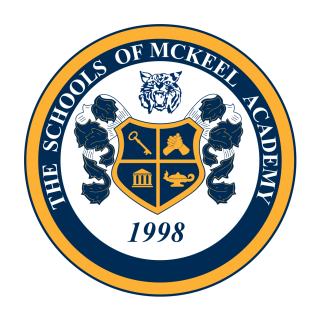 The Board of TrusteesofThe Schools of McKeel AcademyMcKeel Academy of TechnologyMcKeel Elementary AcademySouth McKeel AcademyWill have an Athletics Committee meeting on:POSTPONED DUE TO HURRICANE IRMALocation:Director’s Office1810 W Parker St.Lakeland, Fl.  33815The Public is invited to attend.Meeting times and dates are subject to change